متابعة سير امتحانات الفصل الدراسي الاول للفرقة الرابعة بالكلية يوم الخميس الموافق 4 يناير 2024 تحت رعاية معالي الأستاذة الدكتورة نادية محمد طه عميد الكلية وإشراف الأستاذة الدكتورة ماجدة جابر وكيل الكلية لشؤون التعليم والطلاب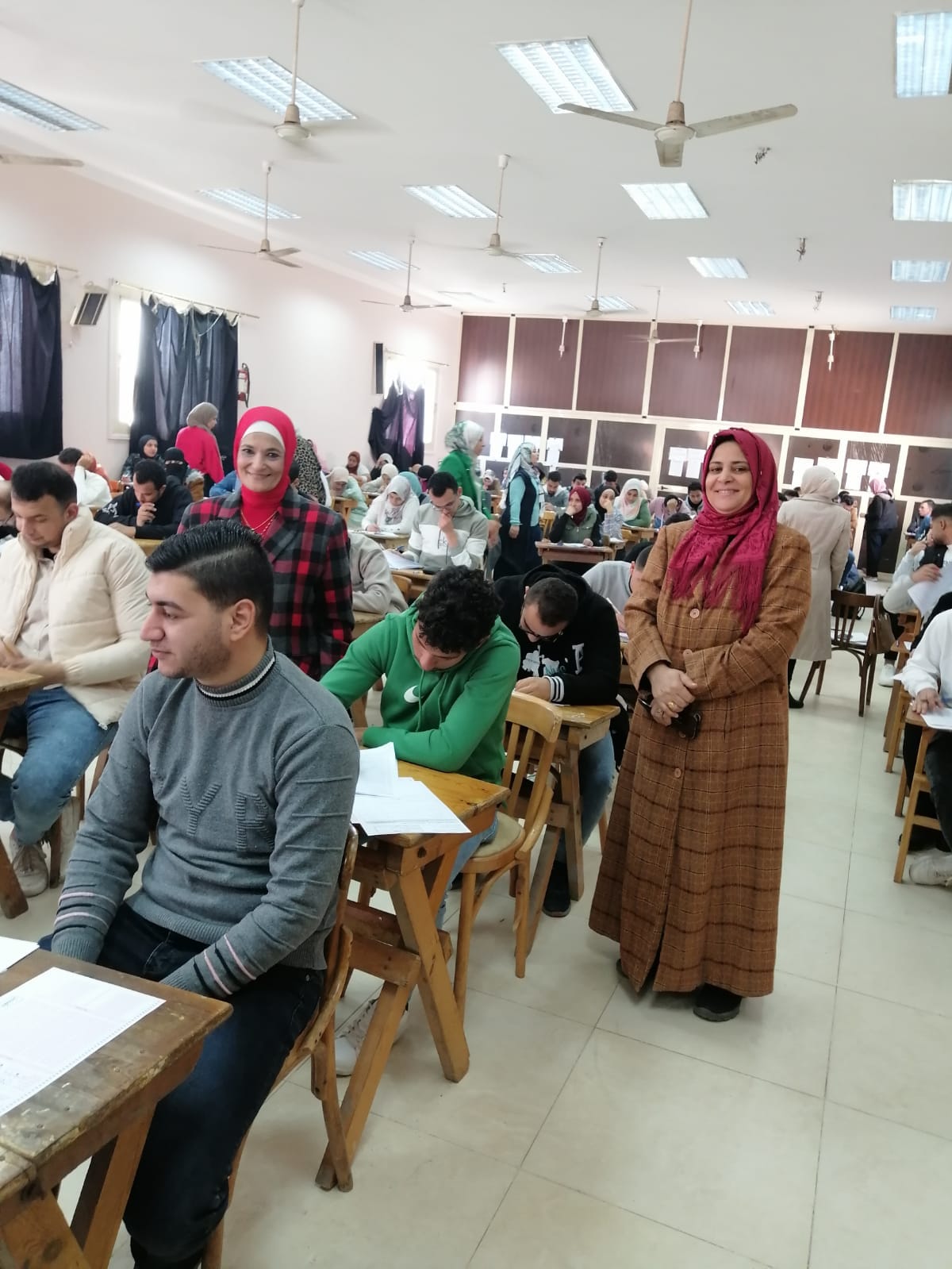 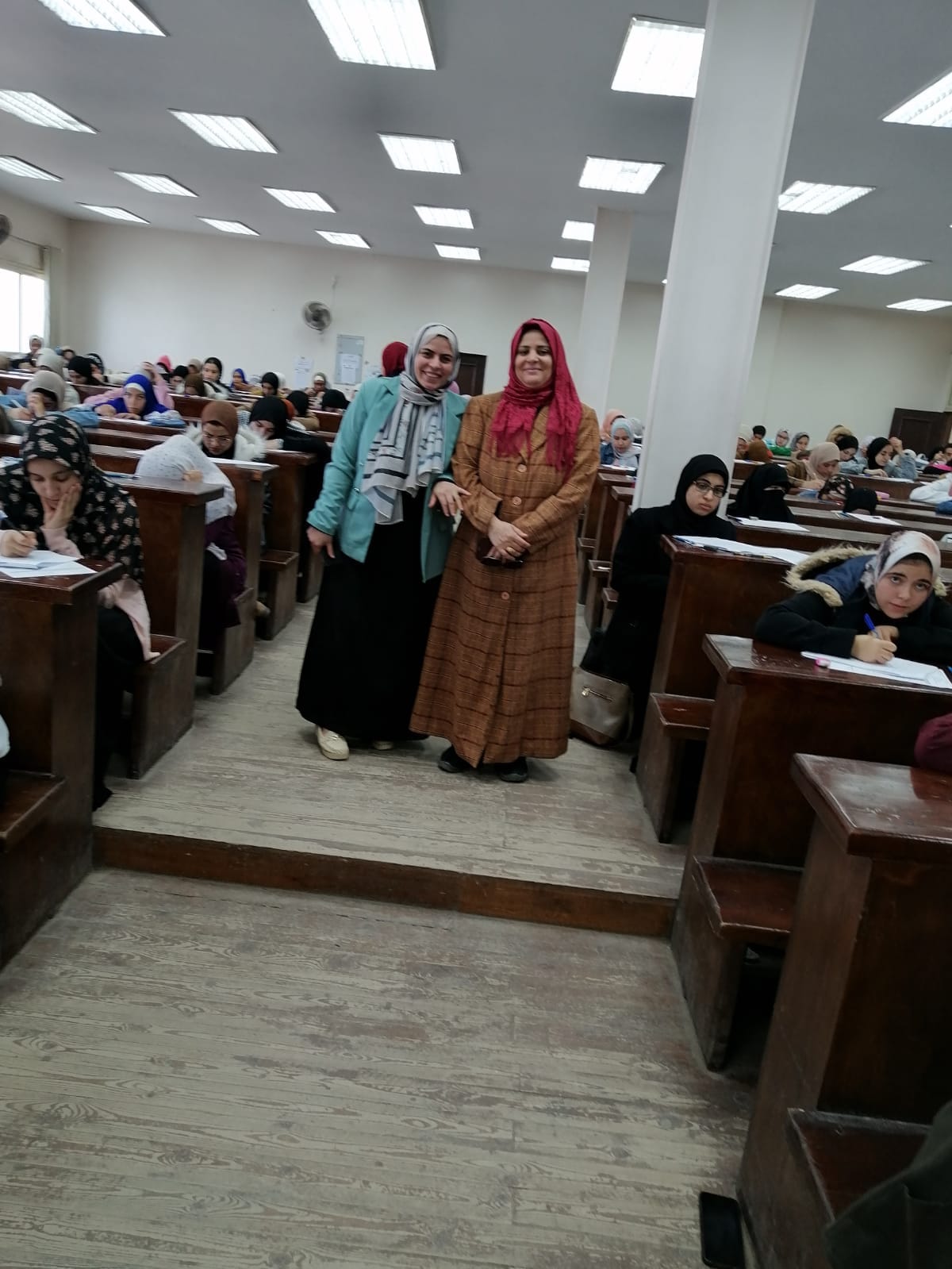 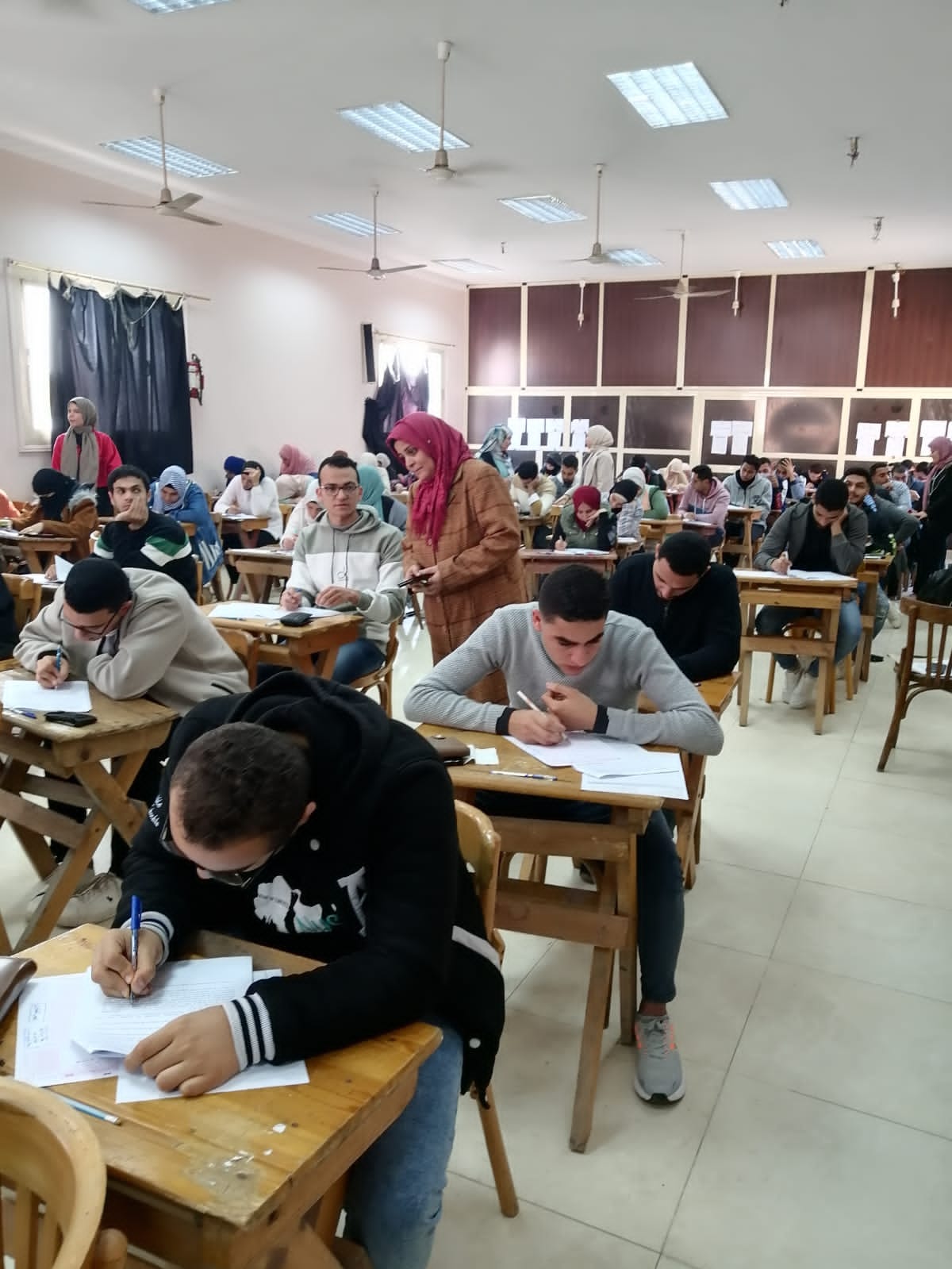 